Name:  _____________________________________Homework (WEEK 7) Honors: TRY YOUR BEST AND SHOW ALL OF YOUR WORK! Use CUBES (circle, underline, box, evaluate, and solve) to earn full credit.MONDAY:Solve the following problems without a calculator. You MUST show your work.  NO WORK = NO CREDIT.    TUESDAY:Directions:  Solve the following problems.  You MUST show your work.  NO WORK = NO CREDIT.WEDNESDAY:Directions:  Solve the following problems.  You MUST show your work.  NO WORK = NO CREDIT. THURSDAY:Directions:  Solve the following problems.  You MUST show your work.  NO WORK = NO CREDIT:Write an algebraic expression for the following:Twice a number decreased by 8 ___________The sum of 5 and a number increased by 6 _____________A number squared more than 4 ___________      d. 8 less than a number of elephants _______2.    What is the value of: 0.43 =                                               __________ 5 + 24∙ 6 ÷ 6=                                 __________ 62 + 25x ÷ 5 • 2 + 6.780 • x             __________If   x=33.A rectangle has a length of 3x and a width of x + 4.  The rectangle’s perimeter is: __________The rectangle’s area is: __________A square has a side length of 6y2.  What is the perimeter of the square?  ______4.Underline key words and write an algebraic expression for the following phrases:fourteen decreased by a number p _____________the product of a number and 6 _________________nine more than the number of math assignments________________________ 5y + 4 (You can NOT say 5y plus 4. Think of another way to translate this expression)__________________________________________ 2. Write an algebraic expression to represent the following:a) The sum of a number and the quantity two times a number minus one.  ________________b) Seven divided by the sum of a number plus 2. _________________c) The quantity six plus a number divided by two. __________________d) Triple the difference between a number and 7. ___________________3.  Write a mathematical story for the following equation. 15b = 180____________________________________________________________________________________________________________________________________3. Solve.      (6 • 4 ÷ 3)2 – (24 – 5 • 2)Answer ___________Solve the equation for x.  a) 3x + 10 = 15        x = ______       b) 4x – 8 = 8       x = _______      c) 5x + 1 = 16      x = _______2.  Evaluate the expression 3x2 + 2y ÷ 2 when x is equal to 4 and y is equal to 2.4.Answer: ______________________3. Evaluate 5(n2 + 3) – 7n, when n= ¼ Answer: ______________________3.   Evaluate the following expression when x = ½  and y =3 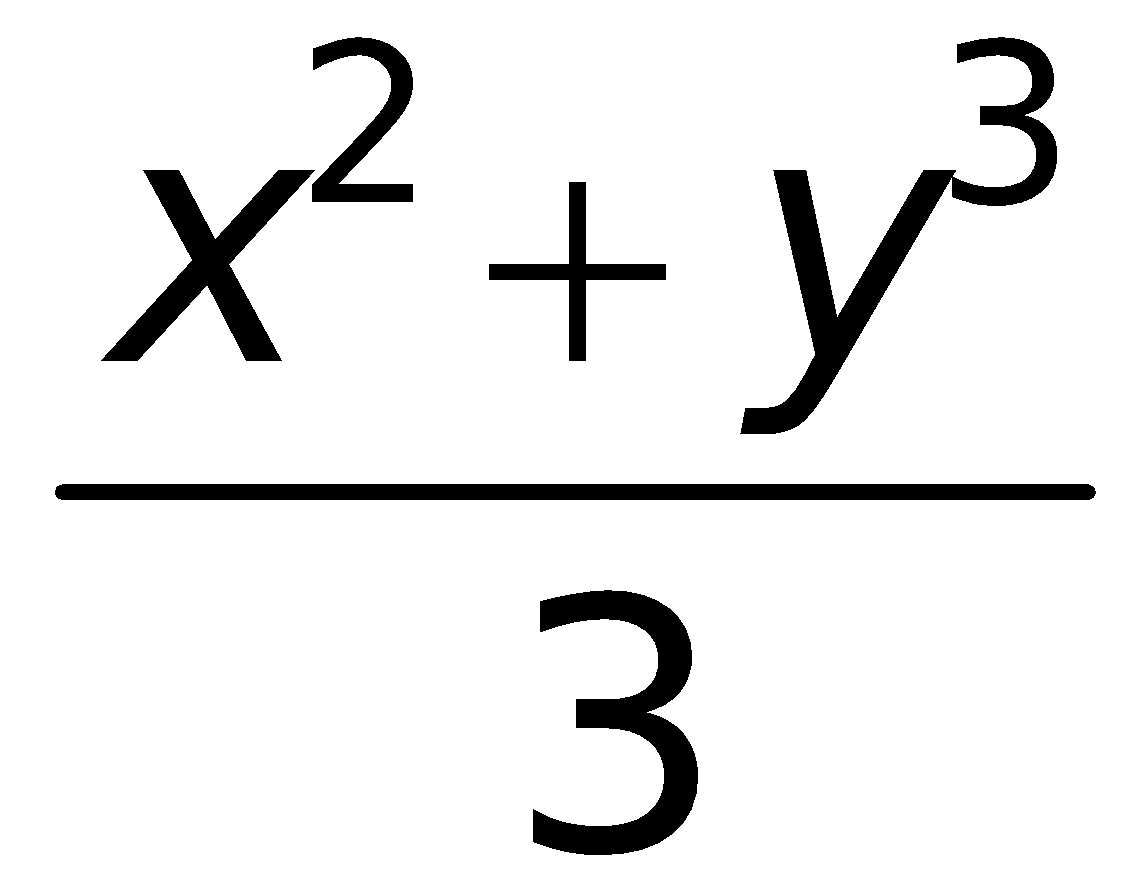 Answer: ______________________4.when x = 6, y = 12 and z = 5Answer _______________5.    Given that the width is 6 units and the length can be represented by x2 + 6, what is the area of the flowers below?                                         x2                      6  	6  Answer: ______________________ Simplify the following expression:-20w – 4x + 3w – 8 + 42x ÷ 7 Answer _______________Use the distributive property to produce an equivalent expression for21x ÷ 3 + 6(3 – x) + 70 Answer _______________5. Simplify the following expressions. 12r + 6(4r – 3) + 52 – 9r2           Answer _______________6.       6(4x – 2) – 9x + 42Answer _______________3. Evaluate:  6xy  when x = 3.7 and y = 11Answer _______________7. Write the following algebraic expressions in word form.  8(2z – 4) ______________________________________